VRTNICA in TULIPAN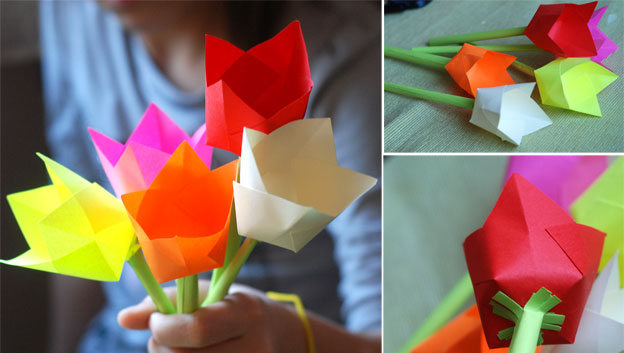 Super enostavne vrtnice in tulipani, iz katerih lahko ustvarimo različne pomladanske dekoracije ali pa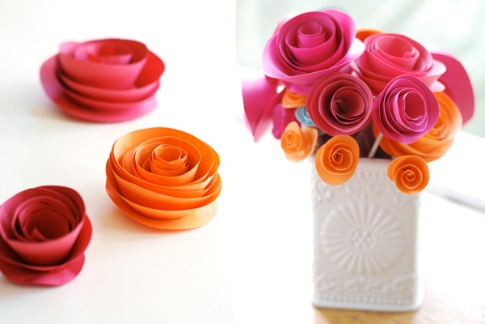 ustvarimo čudovit       šopek.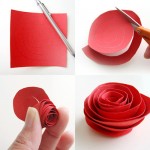 1. Nariši spiralo na papir (10cm x 10 cm).2. Izreži spiralo po liniji.3. Zvij papir ‒ začni na zunanji strani spirale proti notranji in zavijaj, dokler ne prideš do konca.4. Naredi steblo iz zelenega papirja tako, da ga zviješ in na koncu zalepiš robove.4. To je vse! Vrtnico samo še pritrdiš na steblo z lepilom. 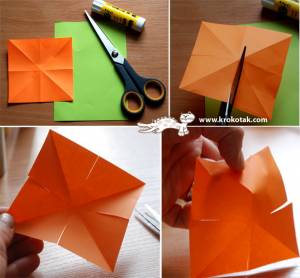 1. Za cvet tulipana potrebuješ kvadratni kos barvnega papirja.2. Kvadratni kos prepogni navpično, vodoravno in še po obeh diagonalah.3. Naredi zareze do polovice na sredini vsake stranice kvadrata.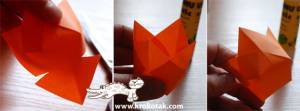 4. Stranice zalepi skupaj tako, da dobiš obliko tulipana.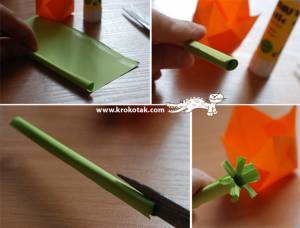                            5. Za steblo zvij pravokotni kos                           zelenega papirja in ga zalepi tako,                            da se ne bo odvil.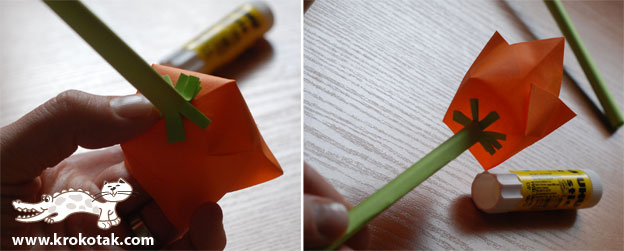 